Európska únia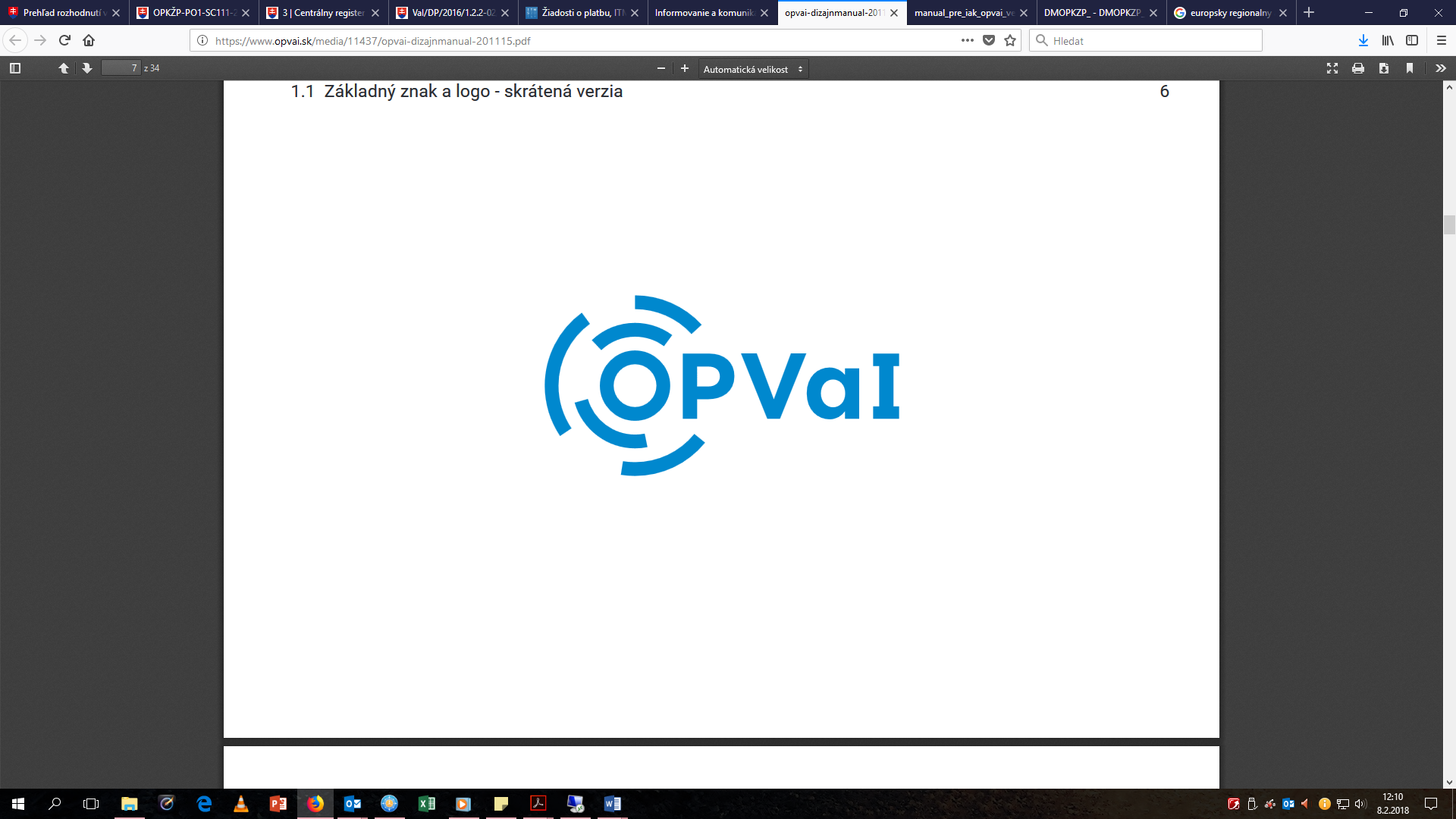 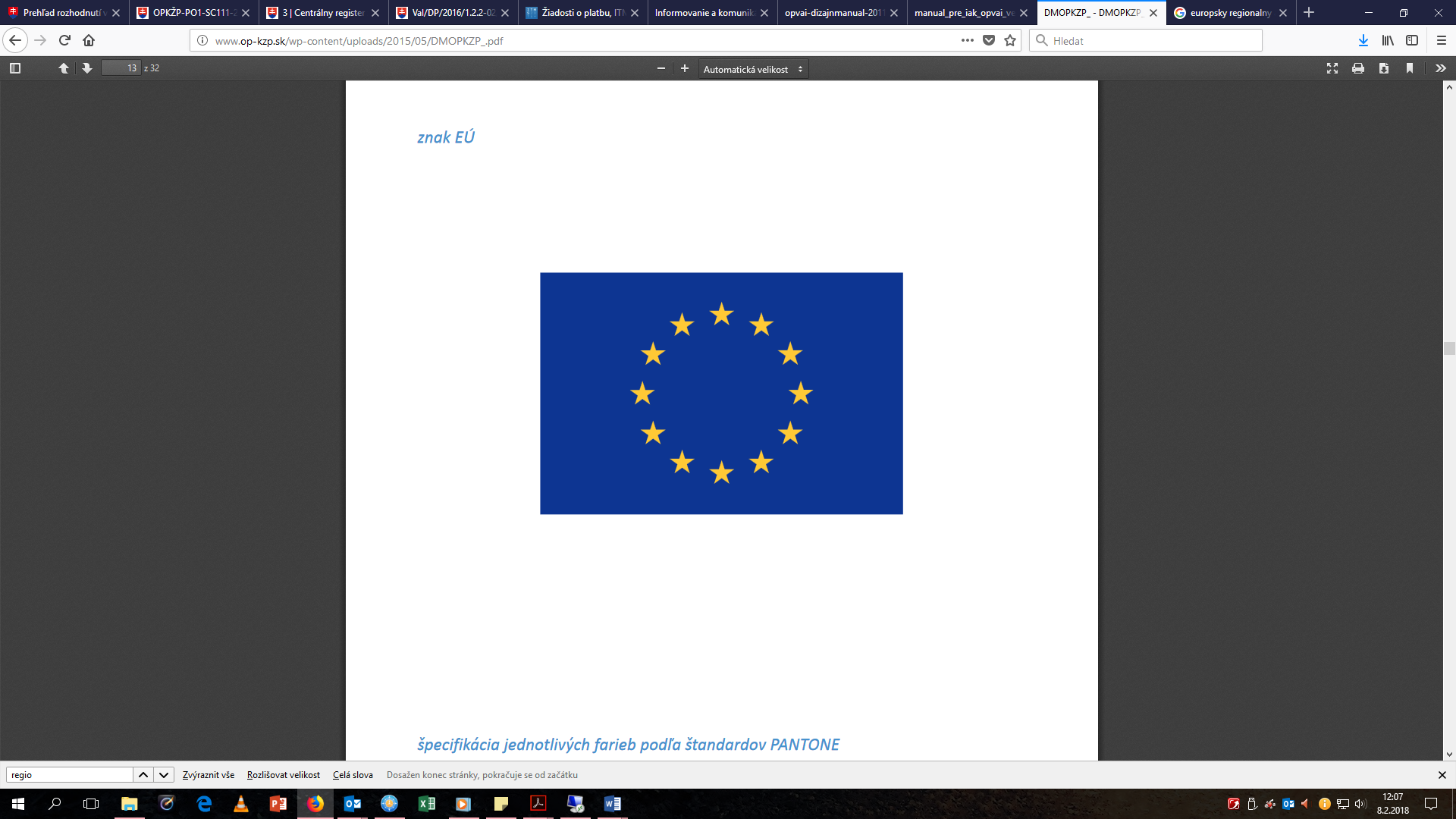 Európsky fond regionálneho rozvojaSpoločnosť ELLI SLOVAKIA s.r.o. realizuje projekt spolufinancovaný Európskou úniou na základe podpísanej Zmluvy o poskytnutí nenávratného finančného príspevku (Číslo zmluvy: 405/2017-2060-2200-F505), s cieľom zvýšiť inovatívnosť produkcie spoločnosti ELLI SLOVAKIA s.r.o. za účelom zlepšenia postavenia, zvýšenia konkurencieschopnosti a celkového zvýšenia efektivity výroby.Názov projektuInovácia výrobného procesu v spoločnosti ELLI SLOVAKIA s.r.o.Webové sídlo OPwww.opvai.skWebové sídlo ÚV SRwww.partnerskadohoda.gov.sk